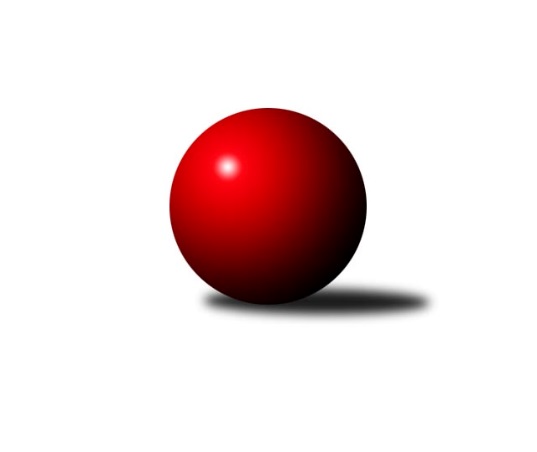 Č.4Ročník 2023/2024	25.5.2024 Východočeská soutěž skupina B 2023/2024Statistika 4. kolaTabulka družstev:		družstvo	záp	výh	rem	proh	skore	sety	průměr	body	plné	dorážka	chyby	1.	SKPK DONAP H. Králové C	4	4	0	0	40 : 8 	(14.0 : 2.0)	1627	8	1135	493	31	2.	SKK Hořice C	4	3	0	1	37 : 11 	(16.0 : 4.0)	1680	6	1172	508	33.5	3.	SKK Jičín C	4	3	0	1	32 : 16 	(7.0 : 1.0)	1686	6	1189	497	35.5	4.	TJ Jilemnice A	4	3	0	1	30 : 18 	(15.5 : 10.5)	1637	6	1163	474	40.5	5.	TJ Tesla Pardubice C	4	2	0	2	26 : 22 	(13.5 : 14.5)	1553	4	1084	470	45.8	6.	HC Březovice A	4	2	0	2	24 : 24 	(11.0 : 13.0)	1539	4	1112	427	45.3	7.	SKPK DONAP H. Králové B	4	1	0	3	17 : 31 	(9.0 : 11.0)	1494	2	1073	421	45.3	8.	TJ Nová Paka D	4	1	0	3	14 : 34 	(8.0 : 12.0)	1509	2	1079	430	56.8	9.	TJ Nová Paka C	4	1	0	3	10 : 38 	(2.0 : 16.0)	1467	2	1061	406	57	10.	KK Zalabák Smiřice C	4	0	0	4	10 : 38 	(4.0 : 16.0)	1515	0	1084	430	60.5Tabulka doma:		družstvo	záp	výh	rem	proh	skore	sety	průměr	body	maximum	minimum	1.	SKK Jičín C	3	3	0	0	30 : 6 	(6.0 : 0.0)	1715	6	1778	1677	2.	SKPK DONAP H. Králové C	3	3	0	0	28 : 8 	(7.0 : 1.0)	1722	6	1749	1693	3.	HC Březovice A	2	2	0	0	20 : 4 	(8.0 : 6.0)	1478	4	1522	1434	4.	SKK Hořice C	1	1	0	0	10 : 2 	(1.0 : 1.0)	1802	2	1802	1802	5.	TJ Jilemnice A	1	1	0	0	10 : 2 	(5.0 : 3.0)	1534	2	1534	1534	6.	TJ Tesla Pardubice C	2	1	0	1	14 : 10 	(9.5 : 6.5)	1583	2	1589	1577	7.	SKPK DONAP H. Králové B	2	1	0	1	11 : 13 	(1.0 : 3.0)	1660	2	1714	1606	8.	TJ Nová Paka C	2	1	0	1	10 : 14 	(1.0 : 9.0)	1443	2	1481	1405	9.	KK Zalabák Smiřice C	2	0	0	2	2 : 22 	(4.0 : 12.0)	1380	0	1403	1357	10.	TJ Nová Paka D	2	0	0	2	2 : 22 	(4.0 : 12.0)	1362	0	1407	1317Tabulka venku:		družstvo	záp	výh	rem	proh	skore	sety	průměr	body	maximum	minimum	1.	SKK Hořice C	3	2	0	1	27 : 9 	(15.0 : 3.0)	1639	4	1662	1616	2.	TJ Jilemnice A	3	2	0	1	20 : 16 	(10.5 : 7.5)	1671	4	1780	1609	3.	SKPK DONAP H. Králové C	1	1	0	0	12 : 0 	(7.0 : 1.0)	1532	2	1532	1532	4.	TJ Tesla Pardubice C	2	1	0	1	12 : 12 	(4.0 : 8.0)	1539	2	1574	1503	5.	TJ Nová Paka D	2	1	0	1	12 : 12 	(4.0 : 0.0)	1530	2	1634	1425	6.	SKK Jičín C	1	0	0	1	2 : 10 	(1.0 : 1.0)	1656	0	1656	1656	7.	KK Zalabák Smiřice C	2	0	0	2	8 : 16 	(0.0 : 4.0)	1582	0	1626	1538	8.	SKPK DONAP H. Králové B	2	0	0	2	6 : 18 	(8.0 : 8.0)	1411	0	1415	1407	9.	HC Březovice A	2	0	0	2	4 : 20 	(3.0 : 7.0)	1570	0	1604	1535	10.	TJ Nová Paka C	2	0	0	2	0 : 24 	(1.0 : 7.0)	1479	0	1612	1346Tabulka podzimní části:		družstvo	záp	výh	rem	proh	skore	sety	průměr	body	doma	venku	1.	SKPK DONAP H. Králové C	4	4	0	0	40 : 8 	(14.0 : 2.0)	1627	8 	3 	0 	0 	1 	0 	0	2.	SKK Hořice C	4	3	0	1	37 : 11 	(16.0 : 4.0)	1680	6 	1 	0 	0 	2 	0 	1	3.	SKK Jičín C	4	3	0	1	32 : 16 	(7.0 : 1.0)	1686	6 	3 	0 	0 	0 	0 	1	4.	TJ Jilemnice A	4	3	0	1	30 : 18 	(15.5 : 10.5)	1637	6 	1 	0 	0 	2 	0 	1	5.	TJ Tesla Pardubice C	4	2	0	2	26 : 22 	(13.5 : 14.5)	1553	4 	1 	0 	1 	1 	0 	1	6.	HC Březovice A	4	2	0	2	24 : 24 	(11.0 : 13.0)	1539	4 	2 	0 	0 	0 	0 	2	7.	SKPK DONAP H. Králové B	4	1	0	3	17 : 31 	(9.0 : 11.0)	1494	2 	1 	0 	1 	0 	0 	2	8.	TJ Nová Paka D	4	1	0	3	14 : 34 	(8.0 : 12.0)	1509	2 	0 	0 	2 	1 	0 	1	9.	TJ Nová Paka C	4	1	0	3	10 : 38 	(2.0 : 16.0)	1467	2 	1 	0 	1 	0 	0 	2	10.	KK Zalabák Smiřice C	4	0	0	4	10 : 38 	(4.0 : 16.0)	1515	0 	0 	0 	2 	0 	0 	2Tabulka jarní části:		družstvo	záp	výh	rem	proh	skore	sety	průměr	body	doma	venku	1.	TJ Nová Paka D	0	0	0	0	0 : 0 	(0.0 : 0.0)	0	0 	0 	0 	0 	0 	0 	0 	2.	HC Březovice A	0	0	0	0	0 : 0 	(0.0 : 0.0)	0	0 	0 	0 	0 	0 	0 	0 	3.	TJ Nová Paka C	0	0	0	0	0 : 0 	(0.0 : 0.0)	0	0 	0 	0 	0 	0 	0 	0 	4.	TJ Jilemnice A	0	0	0	0	0 : 0 	(0.0 : 0.0)	0	0 	0 	0 	0 	0 	0 	0 	5.	SKPK DONAP H. Králové C	0	0	0	0	0 : 0 	(0.0 : 0.0)	0	0 	0 	0 	0 	0 	0 	0 	6.	SKPK DONAP H. Králové B	0	0	0	0	0 : 0 	(0.0 : 0.0)	0	0 	0 	0 	0 	0 	0 	0 	7.	SKK Jičín C	0	0	0	0	0 : 0 	(0.0 : 0.0)	0	0 	0 	0 	0 	0 	0 	0 	8.	TJ Tesla Pardubice C	0	0	0	0	0 : 0 	(0.0 : 0.0)	0	0 	0 	0 	0 	0 	0 	0 	9.	KK Zalabák Smiřice C	0	0	0	0	0 : 0 	(0.0 : 0.0)	0	0 	0 	0 	0 	0 	0 	0 	10.	SKK Hořice C	0	0	0	0	0 : 0 	(0.0 : 0.0)	0	0 	0 	0 	0 	0 	0 	0 Zisk bodů pro družstvo:		jméno hráče	družstvo	body	zápasy	v %	dílčí body	sety	v %	1.	Denis Džbánek 	SKPK DONAP H. Králové C 	8	/	4	(100%)		/		(%)	2.	Ondřej Černý 	SKK Hořice C 	8	/	4	(100%)		/		(%)	3.	Ondřej Duchoň 	SKK Hořice C 	7	/	4	(88%)		/		(%)	4.	Alena Šedivá 	SKK Jičín C 	6	/	4	(75%)		/		(%)	5.	Roman Klíma 	SKPK DONAP H. Králové C 	6	/	4	(75%)		/		(%)	6.	Lukáš Sýs 	TJ Jilemnice A 	6	/	4	(75%)		/		(%)	7.	Jaroslav Gütler 	SKPK DONAP H. Králové B 	6	/	4	(75%)		/		(%)	8.	Jiří Hakl 	HC Březovice A 	6	/	4	(75%)		/		(%)	9.	Miloš Čížek 	HC Březovice A 	6	/	4	(75%)		/		(%)	10.	Vladimír Řeháček 	SKK Jičín C 	6	/	4	(75%)		/		(%)	11.	Marek Zívr 	TJ Jilemnice A 	4	/	2	(100%)		/		(%)	12.	Monika Nováková 	TJ Tesla Pardubice C 	4	/	2	(100%)		/		(%)	13.	Oldřich Hubáček 	TJ Tesla Pardubice C 	4	/	2	(100%)		/		(%)	14.	Jaroslav Hažva 	KK Zalabák Smiřice C 	4	/	2	(100%)		/		(%)	15.	Luděk Sukup 	KK Zalabák Smiřice C 	4	/	2	(100%)		/		(%)	16.	Vít Havlín 	TJ Nová Paka D 	4	/	3	(67%)		/		(%)	17.	Ondřej Košťál 	SKK Hořice C 	4	/	3	(67%)		/		(%)	18.	Petr Čermák 	TJ Jilemnice A 	4	/	3	(67%)		/		(%)	19.	Marek Crlík 	TJ Tesla Pardubice C 	4	/	3	(67%)		/		(%)	20.	Bohuslav Trejtnar 	SKPK DONAP H. Králové C 	4	/	3	(67%)		/		(%)	21.	Jonáš Bezdíček 	SKPK DONAP H. Králové C 	4	/	3	(67%)		/		(%)	22.	Zbyněk Hercík 	SKK Jičín C 	4	/	3	(67%)		/		(%)	23.	Jiří Čapek 	SKK Jičín C 	4	/	3	(67%)		/		(%)	24.	Pavel Müller 	TJ Jilemnice A 	4	/	4	(50%)		/		(%)	25.	Vít Černý 	SKK Hořice C 	4	/	4	(50%)		/		(%)	26.	Josef Pardubský 	SKPK DONAP H. Králové B 	3	/	4	(38%)		/		(%)	27.	Adéla Fikarová 	SKK Hořice C 	2	/	1	(100%)		/		(%)	28.	Josef Antoš 	TJ Nová Paka C 	2	/	1	(100%)		/		(%)	29.	Jaroslav Weihrauch 	TJ Nová Paka D 	2	/	1	(100%)		/		(%)	30.	Jiří Prokop 	SKPK DONAP H. Králové B 	2	/	1	(100%)		/		(%)	31.	Miloš Fajfer 	TJ Nová Paka D 	2	/	2	(50%)		/		(%)	32.	Petr Slavík 	HC Březovice A 	2	/	2	(50%)		/		(%)	33.	Nikola Voglová 	SKPK DONAP H. Králové C 	2	/	2	(50%)		/		(%)	34.	Aleš Kovář 	KK Zalabák Smiřice C 	2	/	3	(33%)		/		(%)	35.	Lukáš Doubek 	TJ Tesla Pardubice C 	2	/	3	(33%)		/		(%)	36.	Kamil Dvořák 	TJ Tesla Pardubice C 	2	/	3	(33%)		/		(%)	37.	Vratislav Fikar 	HC Březovice A 	2	/	3	(33%)		/		(%)	38.	Eva Šurdová 	TJ Nová Paka C 	2	/	3	(33%)		/		(%)	39.	Irena Šrajerová 	SKPK DONAP H. Králové B 	2	/	4	(25%)		/		(%)	40.	Jana Vydrová 	TJ Nová Paka D 	2	/	4	(25%)		/		(%)	41.	František Čermák 	SKK Jičín C 	0	/	1	(0%)		/		(%)	42.	Miroslav Špicar 	TJ Nová Paka D 	0	/	1	(0%)		/		(%)	43.	Vít Musil 	TJ Tesla Pardubice C 	0	/	1	(0%)		/		(%)	44.	Jan Soviar 	TJ Nová Paka C 	0	/	2	(0%)		/		(%)	45.	Jakub Soviar 	TJ Nová Paka C 	0	/	2	(0%)		/		(%)	46.	Jaromír Písecký 	HC Březovice A 	0	/	3	(0%)		/		(%)	47.	Lucie Tomčo 	TJ Nová Paka C 	0	/	3	(0%)		/		(%)	48.	Jiří Machač 	SKPK DONAP H. Králové B 	0	/	3	(0%)		/		(%)	49.	Martin Křížek 	TJ Nová Paka D 	0	/	3	(0%)		/		(%)	50.	Milan Seidl 	KK Zalabák Smiřice C 	0	/	3	(0%)		/		(%)	51.	Květoslava Milotová 	TJ Jilemnice A 	0	/	3	(0%)		/		(%)	52.	Milena Seidlová 	KK Zalabák Smiřice C 	0	/	3	(0%)		/		(%)	53.	Vít Paliarik 	KK Zalabák Smiřice C 	0	/	3	(0%)		/		(%)	54.	Pavel Beyr 	TJ Nová Paka C 	0	/	4	(0%)		/		(%)Průměry na kuželnách:		kuželna	průměr	plné	dorážka	chyby	výkon na hráče	1.	SKK Hořice, 1-4	1791	1228	563	31.5	(447.8)	2.	SKK Jičín, 1-2	1664	1173	491	38.5	(416.1)	3.	Hradec Králové, 1-4	1655	1165	489	35.5	(413.8)	4.	Pardubice, 1-2	1577	1118	458	42.3	(394.4)	5.	Smiřice, 1-2	1500	1088	412	58.8	(375.1)	6.	Jilemnice, 1-2	1470	1053	417	48.0	(367.6)	7.	Nová Paka, 1-2	1463	1048	415	55.9	(365.9)	8.	Březovice, 1-2	1429	1046	383	52.0	(357.3)Nejlepší výkony na kuželnách:SKK Hořice, 1-4SKK Hořice C	1802	3. kolo	Petr Čermák 	TJ Jilemnice A	486	3. koloTJ Jilemnice A	1780	3. kolo	Ondřej Duchoň 	SKK Hořice C	467	3. kolo		. kolo	Ondřej Černý 	SKK Hořice C	455	3. kolo		. kolo	Vít Černý 	SKK Hořice C	441	3. kolo		. kolo	Květoslava Milotová 	TJ Jilemnice A	440	3. kolo		. kolo	Ondřej Košťál 	SKK Hořice C	439	3. kolo		. kolo	Pavel Müller 	TJ Jilemnice A	427	3. kolo		. kolo	Lukáš Sýs 	TJ Jilemnice A	427	3. koloSKK Jičín, 1-2SKK Jičín C	1778	4. kolo	Luděk Sukup 	KK Zalabák Smiřice C	487	3. koloSKK Jičín C	1690	1. kolo	Alena Šedivá 	SKK Jičín C	477	4. koloSKK Jičín C	1677	3. kolo	Jiří Čapek 	SKK Jičín C	476	4. koloKK Zalabák Smiřice C	1626	3. kolo	Jaroslav Hažva 	KK Zalabák Smiřice C	470	3. koloTJ Nová Paka C	1612	4. kolo	Alena Šedivá 	SKK Jičín C	467	1. koloHC Březovice A	1604	1. kolo	Alena Šedivá 	SKK Jičín C	457	3. kolo		. kolo	Vladimír Řeháček 	SKK Jičín C	439	4. kolo		. kolo	Jakub Soviar 	TJ Nová Paka C	435	4. kolo		. kolo	Pavel Beyr 	TJ Nová Paka C	433	4. kolo		. kolo	Zbyněk Hercík 	SKK Jičín C	428	3. koloHradec Králové, 1-4SKPK DONAP H. Králové C	1749	1. kolo	Denis Džbánek 	SKPK DONAP H. Králové C	495	1. koloSKPK DONAP H. Králové C	1725	4. kolo	Jiří Prokop 	SKPK DONAP H. Králové B	468	1. koloSKPK DONAP H. Králové B	1714	1. kolo	Roman Klíma 	SKPK DONAP H. Králové C	461	4. koloSKPK DONAP H. Králové C	1693	2. kolo	Ondřej Černý 	SKK Hořice C	447	1. koloSKK Hořice C	1662	1. kolo	Denis Džbánek 	SKPK DONAP H. Králové C	445	2. koloSKK Jičín C	1656	2. kolo	Denis Džbánek 	SKPK DONAP H. Králové C	441	4. koloTJ Nová Paka D	1634	3. kolo	Jonáš Bezdíček 	SKPK DONAP H. Králové C	439	2. koloSKPK DONAP H. Králové B	1606	3. kolo	Jonáš Bezdíček 	SKPK DONAP H. Králové C	438	4. koloTJ Tesla Pardubice C	1574	4. kolo	Jaroslav Gütler 	SKPK DONAP H. Králové B	438	3. koloKK Zalabák Smiřice C	1538	1. kolo	Bohuslav Trejtnar 	SKPK DONAP H. Králové C	435	1. koloPardubice, 1-2TJ Jilemnice A	1609	1. kolo	Lukáš Sýs 	TJ Jilemnice A	431	1. koloTJ Tesla Pardubice C	1589	1. kolo	Monika Nováková 	TJ Tesla Pardubice C	420	1. koloTJ Tesla Pardubice C	1577	3. kolo	Petr Čermák 	TJ Jilemnice A	414	1. koloHC Březovice A	1535	3. kolo	Marek Zívr 	TJ Jilemnice A	412	1. kolo		. kolo	Kamil Dvořák 	TJ Tesla Pardubice C	404	1. kolo		. kolo	Vít Musil 	TJ Tesla Pardubice C	403	3. kolo		. kolo	Oldřich Hubáček 	TJ Tesla Pardubice C	401	3. kolo		. kolo	Lukáš Doubek 	TJ Tesla Pardubice C	400	1. kolo		. kolo	Jiří Hakl 	HC Březovice A	398	3. kolo		. kolo	Miloš Čížek 	HC Březovice A	395	3. koloSmiřice, 1-2TJ Jilemnice A	1625	4. kolo	Ondřej Černý 	SKK Hořice C	459	2. koloSKK Hořice C	1616	2. kolo	Pavel Müller 	TJ Jilemnice A	428	4. koloKK Zalabák Smiřice C	1403	4. kolo	Petr Čermák 	TJ Jilemnice A	416	4. koloKK Zalabák Smiřice C	1357	2. kolo	Ondřej Duchoň 	SKK Hořice C	411	2. kolo		. kolo	Lukáš Sýs 	TJ Jilemnice A	409	4. kolo		. kolo	Aleš Kovář 	KK Zalabák Smiřice C	395	4. kolo		. kolo	Vít Paliarik 	KK Zalabák Smiřice C	385	4. kolo		. kolo	Vít Černý 	SKK Hořice C	379	2. kolo		. kolo	Květoslava Milotová 	TJ Jilemnice A	372	4. kolo		. kolo	Adéla Fikarová 	SKK Hořice C	367	2. koloJilemnice, 1-2TJ Jilemnice A	1534	2. kolo	Lukáš Sýs 	TJ Jilemnice A	409	2. koloSKPK DONAP H. Králové B	1407	2. kolo	Pavel Müller 	TJ Jilemnice A	406	2. kolo		. kolo	Jaroslav Gütler 	SKPK DONAP H. Králové B	398	2. kolo		. kolo	Marek Zívr 	TJ Jilemnice A	383	2. kolo		. kolo	Irena Šrajerová 	SKPK DONAP H. Králové B	349	2. kolo		. kolo	Květoslava Milotová 	TJ Jilemnice A	336	2. kolo		. kolo	Jiří Machač 	SKPK DONAP H. Králové B	333	2. kolo		. kolo	Josef Pardubský 	SKPK DONAP H. Králové B	327	2. koloNová Paka, 1-2SKK Hořice C	1640	4. kolo	Ondřej Černý 	SKK Hořice C	429	4. koloSKPK DONAP H. Králové C	1532	3. kolo	Denis Džbánek 	SKPK DONAP H. Králové C	426	3. koloTJ Tesla Pardubice C	1503	2. kolo	Vít Černý 	SKK Hořice C	421	4. koloTJ Nová Paka C	1481	1. kolo	Ondřej Košťál 	SKK Hořice C	417	4. koloTJ Nová Paka D	1425	1. kolo	Bohuslav Trejtnar 	SKPK DONAP H. Králové C	416	3. koloTJ Nová Paka D	1407	2. kolo	Jakub Soviar 	TJ Nová Paka C	396	3. koloTJ Nová Paka C	1405	3. kolo	Lukáš Doubek 	TJ Tesla Pardubice C	392	2. koloTJ Nová Paka D	1317	4. kolo	Kamil Dvořák 	TJ Tesla Pardubice C	387	2. kolo		. kolo	Marek Crlík 	TJ Tesla Pardubice C	383	2. kolo		. kolo	Vít Havlín 	TJ Nová Paka D	383	1. koloBřezovice, 1-2HC Březovice A	1522	2. kolo	Petr Slavík 	HC Březovice A	396	2. koloHC Březovice A	1434	4. kolo	Vratislav Fikar 	HC Březovice A	390	2. koloSKPK DONAP H. Králové B	1415	4. kolo	Jaroslav Gütler 	SKPK DONAP H. Králové B	388	4. koloTJ Nová Paka C	1346	2. kolo	Jiří Hakl 	HC Březovice A	377	2. kolo		. kolo	Jiří Hakl 	HC Březovice A	369	4. kolo		. kolo	Pavel Beyr 	TJ Nová Paka C	368	2. kolo		. kolo	Miloš Čížek 	HC Březovice A	365	4. kolo		. kolo	Vratislav Fikar 	HC Březovice A	360	4. kolo		. kolo	Miloš Čížek 	HC Březovice A	359	2. kolo		. kolo	Eva Šurdová 	TJ Nová Paka C	354	2. koloČetnost výsledků:	9.0 : 3.0	1x	8.0 : 4.0	3x	4.0 : 8.0	1x	2.0 : 10.0	3x	12.0 : 0.0	2x	10.0 : 2.0	7x	0.0 : 12.0	3x